ESENCIA EUROPEAPACK DE VISITAS INCLUIDAS!16 días / 15 nochesMadrid - Burdeos - París – Turín - Venecia - Florencia - Roma - Niza - Barcelona – Madrid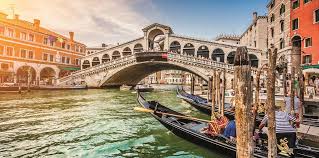 PRECIO INCLUYE Traslado de llegada y salida 15 noches de alojamiento en hotel categoría Turista.Desayunos diarios.Visitas con guía local en Madrid, París, Venecia, Florencia, Roma y Barcelona.Guía acompañante durante todo el recorrido.Recorrido en autocar con guía de habla hispana.Seguro de asistencia con cobertura Schengen.Tasas hoteleras. PRECIO NO INCLUYE Comidas no mencionadas en el itinerario como incluidas.Bebidas no están incluidas.Propinas.PRECIO POR PERSONA EN DOLARES AMERICANOS:COMPLETA TU VIAJE CON EL PAQUETE DE EXCURSIONES ¡GRATIS!SUPLEMENTO MEDIA PENSIÓN:HOTELES PRE-VISTOS O SIMILARESITINERARIODía 0º: (Viernes) AMÉRICA - MADRIDSalida de su ciudad de origen con destino final Madrid. Noche a bordo.Día 1º: (Sábado) MADRIDLlegada al aeropuerto de Madrid-Barajas. Asistencia y traslado al hotel. Alojamiento.Día 2º: (Domingo) MADRIDDesayuno. Por la mañana visita panorámica, que nos dará a conocer los monumentos y contrastes que la capital de España ofrece desde el Viejo y castizo Madrid hasta el más moderno y cosmopolita. Pasando también por la Plaza de Toros y el mítico Estadio Santiago Bernabéu. Por la tarde le sugerimos una visita opcional a la imperial ciudad de Toledo.Día 3º: (Lunes) MADRID - BURGOS - BURDEOSDesayuno y salida hacia Burgos. Parada en esta ciudad castellana para poder admirar su Catedral Gótica, declarada “Patrimonio de la Humanidad”. Posteriormente, continuación del viaje para llegar a Burdeos, capital de Aquitania. Alojamiento.Día 4º: (Martes) BURDEOS - VALLE DEL LOIRA - BLOIS - PARÍSDesayuno y salida cruzando el Valle del Loira, región conocida como el “Jardín de Francia”. Parada en Blois. Tiempo libre para visitar opcionalmente uno de los castillos más famosos de la región y continuación hacia París. Alojamiento. Por la noche podrá realizar opcionalmente una visita de “París Iluminado” y un bonito crucero por el Sena.Día 5º: (Miércoles) PARÍSDesayuno y alojamiento. Por la mañana, visita panorámica de la “Ciudad de la Luz” donde recorreremos sus lugares más emblemáticos. Realizaremos una parada fotográfica en la Torre Eiffel. Tarde libre para poder realizar una visita opcional a la espectacular Catedral de Nôtre-Dame y al bohemio Barrio de Montmartre, donde se encuentra la Basílica del Sagrado Corazón y por la noche, asistir a un espectáculo nocturno en El Lido, famoso cabaret de París.Día 6º: (Jueves) PARÍSDesayuno y alojamiento. Día libre durante el que podrá realizar una excursión opcional al magnífico Palacio de Versalles, lugar de residencia del Rey Sol y uno de los palacios más conocidos a nivel mundial, no solo por su imponente arquitectura y sus bellos jardines, sino porque constituye una parte importante de la historia de Francia. Declarado Patrimonio de la Humanidad.Día 7º: (Viernes) PARÍS - TURÍNDesayuno salida hacia Turín, famosa ciudad barroca, capital de la región de Piemonte. Orgullosa de haber sido la primera capital de Italia y más si cabe, por albergar la Sábana Santa, considerada la reliquia más importante de la Cristiandad y que se encuentra custodiada en la capilla real de la Catedral de San Juan Bautista, aunque no siempre está expuesta a la vista de todos para su protección. Alojamiento.Día 8º: (Sábado) TURÍN - VENECIADesayuno y salida hacia Venecia. Llegada y alojamiento. A continuación realizaremos una visita panorámica a pie de esta singular ciudad que nos adentrará en el impresionante espacio monumental de la Plaza de San Marcos, única en el mundo por su encanto. También veremos entre otros el famoso Puente de los Suspiros, uno de los rincones más emblemáticos y románticos de Venecia. Al finalizar la visita realizaremos una parada en una fábrica de del famoso cristal veneciano y a continuación, posibilidad de realizar un agradable paseo opcional en góndola.Día 9º: (Domingo) VENECIA - FLORENCIADesayuno y continuación de nuestro viaje hasta llegar a Florencia, capital de la Toscana y ciudad cumbre del Renacimiento. Iniciaremos la visita panorámica de la ciudad. Pasearemos por sus calles y plazas como la de la Santa Cruz, Signoria, República, el famoso Puente Viejo y la Catedral de Santa María de las Flores con su baptisterio y sus importantes puertas del Paraíso. Alojamiento.Día 10º: (Lunes) FLORENCIA - ASÍS - ROMADesayuno. Continuación de nuestro viaje efectuando breve parada en Asís para visitar la Basílica de San Francisco. Llegada a Roma. Alojamiento. Posibilidad de realizar una visita opcional de la “Roma Barroca” donde podrá descubrir las fuentes y plazas más emblemáticas de la ciudad.Día 11º: (Martes) ROMA (Nápoles - Capri y Pompeya)Desayuno y alojamiento. Día libre durante el que se podrá realizar opcionalmente una de las visitas más interesantes de Italia: “Nápoles, Capri y Pompeya”; una excursión de día completo con almuerzo incluido en la que podremos conocer Pompeya, mitológica ciudad Romana sepultada por las cenizas del volcán Vesubio. Después nos dirigiremos al puerto de Nápoles para embarcar hacia la isla de Capri, visitando la famosa Gruta Blanca (siempre que la meteorología lo permita). A la hora prevista, regreso al hotel de Roma.Día 12º: (Miércoles) ROMADesayuno y alojamiento. Durante este día realizaremos una visita panorámica de la ciudad por los lugares de mayor interés de la “Ciudad Eterna”, llamada así porque en ella el tiempo parece haberse parado hace siglos. Finalizaremos la visita en la Plaza de San Pedro donde asistiremos siempre que sea posible a la Audiencia Papal. Tiempo libre y a continuación, tendrá la posibilidad de visitar opcionalmente los Museos Vaticanos, Capilla Sixtina y Basílica de San Pedro incluyendo la tumba del Papa Juan Pablo II.Día 13º: (Jueves) ROMA - PISA - NIZA (*)Desayuno y salida hacia Pisa. Parada en la Plaza de los Milagros para contemplar el bello conjunto monumental con la famosa Torre Inclinada. Continuación a Niza, capital de la Costa Azul. Alojamiento. Sugerimos participar en una excursión opcional a Mónaco, Montecarlo y su famoso casino.Día 14º: (Viernes) NIZA - BARCELONADesayuno y breve recorrido panorámico de salida hacia la frontera española. Llegada a Barcelona. Alojamiento.Día 15º: (Sábado) BARCELONA - ZARAGOZA - MADRIDDesayuno. Por la mañana, visita panorámica de esta maravillosa ciudad. Recorreremos sus lugares más típicos y pintorescos. Haremos una parada fotográfica en la Sagrada Familia, obra maestra de Gaudí. Subiremos también a la Montaña de Montjuic, sede protagonista de los Juegos Olímpicos de Verano de 1992. Al finalizar la visita, salida hacia Zaragoza. Tiempo libre para poder visitar la Basílica de la Virgen del Pilar, Patrona de la Hispanidad. Por la tarde, continuación a Madrid. Alojamiento.Día 16º: (Domingo) MADRIDDesayuno, traslado al aeropuerto y FIN DEL VIAJE. NOTAS IMPORTANTES:Programa válido para comprar hasta el 30 septiembre 2019.Programa requiere de un prepago de US$ 600.00 no reembolsable al momento de solicitar la reserva.Programas con comisión fija DBL US$ 180.00 por pasajero. Programas con comisión fija SGL US$ 250.00 por pasajero. Incentivo por pasajero adulto de US$ 15.00 por pasajero.Precios por persona, sujeto a variación sin previo aviso y disponibilidad de espacios.Tarifa sujeta a cambios y o variación sin previo aviso.Tipo de cambio referencial en soles S/.  3.50. GENERALES:El pago final debe de recibirse como máximo 45 días antes de la salida del Tour.Tarjeta de asistencia aplica hasta los 85 años cumplidos.Tarifas solo aplican para peruanos y residentes en el Perú. En caso no se cumplan el requisito, se podrá negar el embarque o se cobrara al pasajero un nuevo boleto de ida y vuelta con tarifa publicada y en la clase disponible el día del vuelo.No reembolsable, no endosable, ni transferible. No se permite cambios. Todos los tramos aéreos de estas ofertas tienen que ser reservados por DOMIREPS. Precios sujetos a variación sin previo aviso, tarifas pueden caducar en cualquier momento, inclusive en este instante por regulaciones del operador o línea aérea. Sujetas a modificación y disponibilidad al momento de efectuar la reserva. Consultar antes de solicitar reserva.Los traslados aplica para vuelos diurnos, no valido para vuelos fuera del horario establecido, para ello deberán aplicar tarifa especial o privado. Consultar.Los traslados incluidos en los programas son en base a servicio regular, es decir en base a grupos de pasajeros por destino. El pasajero debe tener en cuenta que todos los traslados de llegada y salida del aeropuerto, hotel y las excursiones, deberá de esperar al transportista, en el lugar indicado y horario establecido (la información de horarios se les comunicará en el destino final). Si esto no sucediera, el transportista no está en la obligación de esperar o buscar al pasajero y continuará con su ruta programada. Por lo tanto, si el pasajero no cumple con los horarios establecidos y no accede a su servicio, no es responsabilidad del transportista; ni está sujeto a reclamaciones o reembolsos hacia la entidad prestadora del servicio. La empresa no reconocerá derecho de devolución alguno por el uso de servicios de terceros ajenos al servicio contratado, que no hayan sido autorizados previamente por escrito por la empresa.Media Pensión ó Pensión completa y/o comidas no incluye bebidas.Es necesario que el pasajero tome en cuenta el peso de la maleta permitida por la línea aérea; autocar o conexión aérea. Tener en consideración que las habitaciones triples o cuádruples solo cuentan con dos camas. Habitaciones doble twin (dos camas) o doble matrimonial, estarán sujetas a disponibilidad hasta el momento de su check in en el Hotel. El pasajero se hace responsable de portar los documentos solicitados para realizar viaje (vouchers, boletos, entre otros) emitidos y entregados por el operador. Es indispensable contar con el pasaporte vigente con un mínimo de 6 meses posterior a la fecha de retorno. Domireps no se hace responsable por las acciones de seguridad y control de aeropuerto, por lo que se solicita presentar y contar con la documentación necesaria al momento del embarque y salida del aeropuerto. Visas, permisos notariales, entre otra documentación solicitada en migraciones para la realización de su viaje, son responsabilidad de los pasajeros. Domireps no se hace responsable por los tours o servicios adquiridos a través de un tercero inherente a nuestra empresa, tomados de manera adicional a los servicios emitidos por los asesores de nuestra empresa. Domireps no se hace responsable en caso de desastres naturales, paros u otro suceso ajeno a los correspondientes del servicio adquirido. En tal sentido, la empresa no resulta responsable del perjuicio o retraso originado por circunstancia ajenas a su control (sean causas fortuitas, fuerza mayor, pérdida, accidentes o desastres naturales, además de la imprudencia o responsabilidad del propio pasajero). Precios y taxes actualizados al día 22 agosto 2019. Material exclusivo para agencias de viajes.TEMPORADASIMPLEDOBLETRIPLEFECHA DE VIAJEBajaUSD 2,589US$ 1,815Noviembre 08 - 2019Diciembre 13 - 2019Enero 24 - 2020Marzo 06 - 2020ESENCIA EUROPEAESENCIA EUROPEAESENCIA EUROPEAPAISTOURDESCRIPTIVOPARÍSIluminación y Crucero por el SenaPrimera toma de contacto con la Ciudad de la Luz a través de las clásicas “Iluminaciones”, para disfrutar una singular visita nocturna de la ciudad. Salida del hotel en autobús con dirección al Sena, para tomar un barco de la compañía “Bateaux Mouches” desde el que contemplar los impresionantes e históricos monumentos que adornan sus orillas y sus islas, unidas entre sí por multitud de bellos puentes. Finalizaremos el recorrido en el mismo embarcadero, donde estará esperando el guía local para comenzar la visita panorámica, en la que podemos efectuar paradas que durante el día no están permitidas en: Trocadero, la Plaza Vendôme, el Ayuntamiento y el Arco de Triunfo. El orden de las visitas puede ser invertido.MADRIDToledo medio díaROMARoma BarrocaSalida por la tarde con dirección al centro histórico de Roma para realizar la visita a pie. Veremos la “Fontana di Trevi”, mundialmente conocida por su rito (lanzar tres monedas), el Panteón, uno de los edificios más grandiosos de la antigüedad y donde se encuentra la tumba del rey Víctor Manuel II y la “Piazza Navona”, donde podremos contemplar las obras de Bernini y Borromini. Posteriormente ya en el bus, haremos un recorrido panorámico por la Roma de la “Dolce Vita”, disfrutando del ambiente nocturno de esta ciudad, destacando la Vía Veneto y la Plaza de España, donde destaca la monumental Escalinata de la Trinidad, donde se celebran los famosos desfiles de moda, la Plaza de la República, donde se encuentra la fuente de las Náyades y finalmente la plaza de San Pedro del Vaticano iluminada.ESENCIA EUROPEAESENCIA EUROPEA6 Cenas Burdeos, Turín, Venecia, Florencia, Niza y Barcelona.USD$ 124CIUDADHOTELES - CategoríasMadridFlorida Norte ****BurdeosB&B BeglesParísCanal Suites La Villette ***TurinNovotel Torino ****Venecia (Mestre)AlbatrosFlorenciaB&B Nuovo Palazzo di GiustiziaFirenze Novoli ***RomaMarc Aurelio ****NizaIbis Nice Centre Gare ***BarcelonaCatalonia Mikado ***MadridFlorida Norte ****